dent AchieversKVS ROKVSANGATHANUBI Online Fee CollCBSENCERTAdmission GuidellinesTransfer PolicySakshatShikshaCBSE Norms of AffiliationAnnual ReportTuesday 30 th    October 2018::12:26:26You are Visitor No. :073889            Hindi Site Visitors :050694RAMCOM. SOLUTIONS.Website Designed by RCS mail: info@rcsindia.co.in Best Web Hosting Provided by   India Web HostingStudent Achievers for the Session 2013-141. Student achievements in Games & Sports for Regional & National 2013-14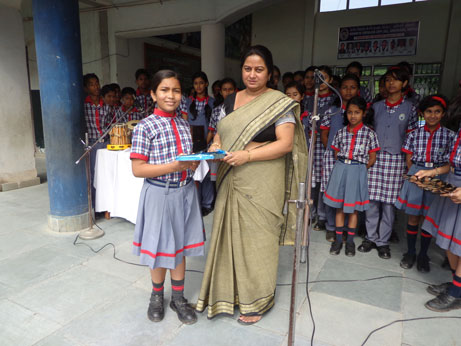 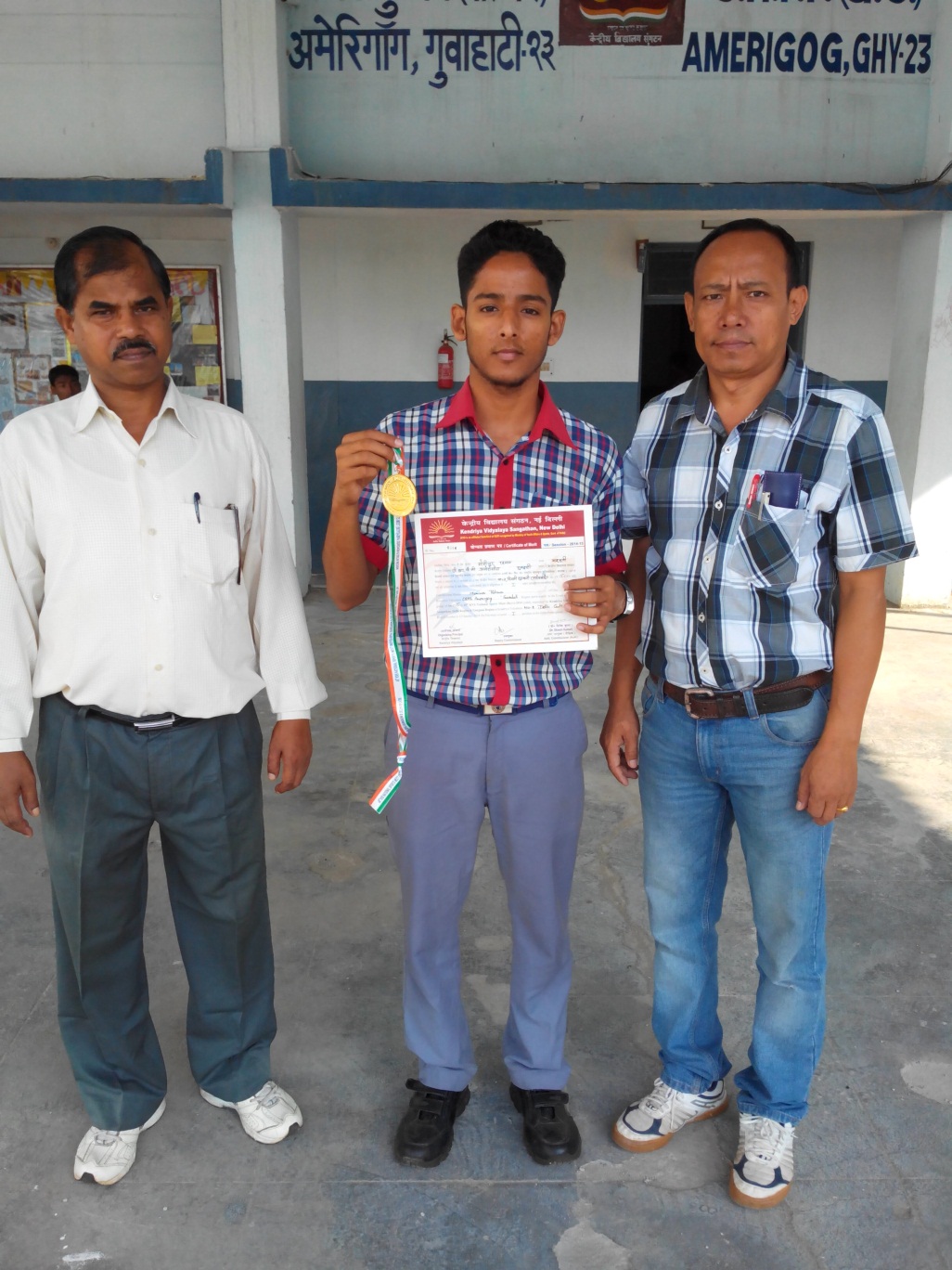 